Premio di laurea “PRIMA i giovani” per architetti e ingegneri meritevoliNel quadro delle sue attività di promozione culturale e di sostegno ai giovani, il Rotary Club Gavi-Libarna bandisce un premio di laurea dal titolo “PRIMA i giovani” di 1000 euro.Requisiti e modalità di partecipazioneI candidati al premio dovranno rispondere ai seguenti requisiti: - essere residenti o essere stati residenti per più di 15 anni in uno dei seguenti comuni: Albera, Arquata Scrivia, Borghetto di Borbera, Cabella, Cantalupo, Carrega, Carrosio, Fraconalto, Gavi, Grondona, Mongiardino, Roccaforte, Rocchetta, Sardigliano, Serravalle Scrivia, Stazzano, Vignole Borbera, Voltaggio;- non avere superato i 30 anni in data 1-1-2019; - essere in possesso di laurea di qualunque tipologia ottenuta nel corso dell’anno solare 2018 presso il Politecnico di Torino o la Scuola Politecnica di Genova;- non essere membri del Rotary Club, del Rotaract Club, non avere rapporti di parentela di primo o secondo grado con membri del Rotary Club o del Rotaract Club. I candidati dovranno compilare il formulario accluso (domanda e autocertificazione), cui dovranno allegare: - una fotocopia della carta d’identità, - un curriculum vitae et studiorum nel quale compaiano l’elenco degli esami sostenuti con relativi voti, la materia e il voto di laurea, il titolo della tesi, il nome del relatore e del correlatore (ove previsto);- un riassunto del lavoro di tesi di non meno di cinque righe e non più di una facciata.Dovranno quindi scannerizzare e inviare la domanda completa degli allegati all’indirizzo email:  gavilibarna@rotary2032.it entro e non oltre le ore 24 del 30 aprile 2019. Il recapito del dossier è a totale ed esclusivo rischio del mittente ed è esclusa qualsiasi responsabilità da parte del Rotary Club Gavi-Libarna per il mancato recapito all'indirizzo di destinazione entro i termini previsti.Commissione giudicatrice e modalità di assegnazione del premioIl Rotary-Club Gavi-Libarna nominerà una Commissione Giudicatrice i cui componenti saranno resi noti al momento dell’assegnazione del premio.La commissione valuterà le domande pervenute prendendo in considerazione, in ordine di importanza:- la tipologia di laurea (specialistica/magistrale, triennale);- il voto di laurea;- il percorso scolastico;  - gli altri aspetti del curriculum vitae;- l’età.La decisione della commissione è insindacabile.Il nome del vincitore/della vincitrice del premio sarà comunicato sul sito internet del Rotary Club Gavi-Libarna (http://www.rotarygavilibarna.org/) e sulla pagina facebook del Club (Rotary Gavi Libarna) entro il 6 maggio 2019.La graduatoria di merito non sarà resa pubblica.Nel caso il vincitore/la vincitrice non accetti il premio, questo verrà assegnato alla seconda/al secondo classificata/o.La consegna del premio avrà luogo durante una cerimonia il cui luogo e orario saranno comunicati più avanti e che non avverrà comunque in data posteriore al 30 giugno.    Il Presidente del Rotary Club Gavi-Libarna 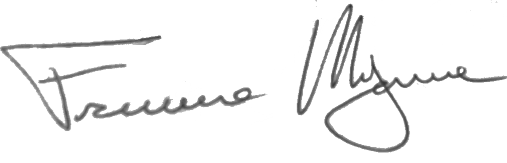 	Francesco Mignone§§§§§§§§§§§§§§Premio di laurea “Sapere aude” per laureati in discipline storiche, filologiche e filosofiche meritevoliNel quadro delle sue attività di promozione culturale e di sostegno ai giovani, il Rotary Club Gavi-Libarna bandisce un premio di laurea per laureati in discipline storiche, filologiche e filosofiche meritevoli di 1000 euro.Requisiti e modalità di partecipazioneI candidati al premio dovranno rispondere ai seguenti requisiti: - essere residenti o essere stati residenti per più di 15 anni in uno dei seguenti comuni: Albera, Arquata Scrivia, Borghetto di Borbera, Cabella, Cantalupo, Carrega, Carrosio, Fraconalto, Gavi, Grondona, Mongiardino, Roccaforte, Rocchetta, Sardigliano, Serravalle Scrivia, Stazzano, Vignole Borbera, Voltaggio;- non avere superato i 30 anni in data 1-1-2019; - essere in possesso di laurea di qualunque tipologia ottenuta nel corso dell’anno solare 2018 presso qualunque ateneo con una tesi riguardante un argomento storico, filologico o filosofico;- non essere membri del Rotary Club, del Rotaract Club, non avere rapporti di parentela di primo o secondo grado con membri del Rotary Club o del Rotaract Club. I candidati dovranno compilare il formulario accluso (domanda e autocertificazione), cui dovranno allegare: - una fotocopia della carta d’identità, - un curriculum vitae et studiorum nel quale compaiano l’elenco degli esami sostenuti con relativi voti, la materia e il voto di laurea, il titolo della tesi, il nome del relatore e del correlatore (ove previsto);- un riassunto del lavoro di tesi di non meno di cinque righe e non più di una facciata.Dovranno quindi scannerizzare e inviare la domanda completa degli allegati all’indirizzo email: gavilibarna@rotary2032.it entro e non oltre le ore 24 del 30 aprile 2019. Il recapito del dossier è a totale ed esclusivo rischio del mittente ed è esclusa qualsiasi responsabilità da parte del Rotary Club Gavi-Libarna per il mancato recapito all'indirizzo di destinazione entro i termini previsti.Commissione giudicatrice e modalità di assegnazione del premioIl Rotary-Club Gavi-Libarna nominerà una Commissione Giudicatrice i cui componenti saranno resi noti al momento dell’assegnazione del premio.La commissione valuterà le domande pervenute prendendo in considerazione, in ordine di importanza:- la tipologia di laurea (specialistica/magistrale, triennale);- il voto di laurea;- il percorso scolastico;  - la pertinenza dell’argomento di tesi al territorio dei 18 comuni menzionati sopra;- gli altri aspetti del curriculum vitae;- l’età.La decisione della commissione è insindacabile.Il nome del vincitore/della vincitrice del premio sarà comunicato sul sito internet del Rotary Club Gavi-Libarna (http://www.rotarygavilibarna.org/) e sulla pagina facebook del Club (Rotary Gavi Libarna) entro il 6 maggio 2019.La graduatoria di merito non sarà resa pubblica.Nel caso il vincitore/la vincitrice non accetti il premio, questo verrà assegnato alla seconda/al secondo classificata/o.La consegna del premio avrà luogo durante una cerimonia il cui luogo e orario saranno comunicati più avanti e che non avverrà comunque in data posteriore al 30 giugno.    Il Presidente del Rotary Club Gavi-Libarna 	Francesco Mignone